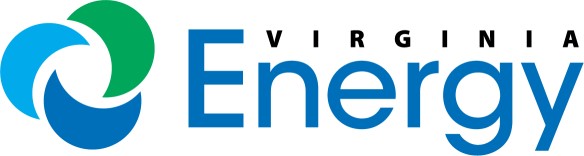 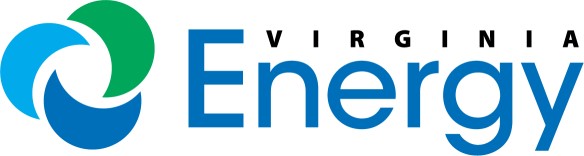 COAL  SURFACE  MINING RECLAMATION  FUND  APPLICATION Pursuant to 45.1-1048 A of the Code of Virginia, as amended, an eligible person may elect to participate in the “Coal Surface Mining Reclamation Fund” (hereafter referred to as the Pool Bond Fund) in order to be relieved of the bonding requirements of 4 VAC 25-130-800.14 and 4 VAC 25-130-800.17 of the Virginia Coal Surface Mining Reclamation Regulations.  The commencement of participation in the Pool Bond Fund shall constitute an irrevocable commitment by the permittee to participate therein as to the applicable permit and for the duration of coal surface mining and reclamation operations covered thereunder.  The Applicant must demonstrate a consecutive three (3) year history of compliance under Title 45.2, Chapter 10 of the Code of Virginia, as amended, or any other comparable State or Federal act.  To demonstrate this compliance complete the following:For the company (ies) listed in item #1, provide the following (by company) for each officer, partner, director, and stockholder (owning 10 per cent or more of any class of voting stock):If requesting to exceed the rough backfilling and grading distances set forth under 45.2-1044 (C) of the Act, the Applicant must demonstrate a consecutive seven (7) year history of compliance under the Act or comparable State or Federal act.  Check the following, if applicable.DMLR-PT-162 Rev. 10/21 Page 1 Mined Land Reclamation Coal Surface Mining Reclamation Fund Application Entrance Fee:understand that should the permit application be approved, the entrance fee to the Pool Bond Fund may be $1,000 or $5,000, depending on the status of the Pool Bond Fund.  I agree to submit payment of the applicable fee at permit issuance.Performance Bond:CERTIFICATION: hereby certify that the information provided in this application to the Pool Bond Fund and any attachments thereto are true and correct to the best of my knowledge and belief. Notarization: Subscribed and sworn/affirmed to before me by  ________________________________________  this   day of , 20 	, in the City/County of . Notary Public’s Signature1: My Commission 	Notary Registration 	Expires: 	No. 	(Affix Seal) 1 Pursuant to §47.1-15(3) of the Code of Virginia, as amended, the notarial certificate wording must be contained on the same page as the signature being notarized. DMLR-PT-162 Rev.10/21 Page 2 Company Name Application No. Company Name Permit Number From Date To Date State Company Person’s Name Address Title/Position A request to exceed the distances set forth in 45.2-1044 (D) is being made.  The information in items #1 and 2 has been expanded to demonstrate the consecutive 7 year history of compliance. Type of performance bond that the Applicant intends to furnish (C = cash/certificate of deposit; I = insurance surety; L = letter of credit). Signature: Title/Position: Date: 